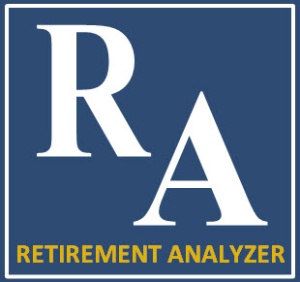 Client Data Form SingleI hereby attest that the information on this Client Data Form has been provided by me and to the best of my knowledge is accurate. I further understand that the information provided will be used with your retirement software to create my retirement analysis. I understand fixed-only licensed insurance agents may not suggest the sale of an insurance product based upon the sale or liquidation of securities products. Proper registered registrations are required for such recommendations and sales. The information gathered with this form will be used for the sole purpose of helping create a financial strategy for your retirement. The financial professional providing the analysis does not provide tax or legal advice. Prior to making any financial decisions consumers should obtain tax or legal advice from a qualified professional.Client: ____________________________________________ Date: _____________________Agent: ____________________________________________ Date: _____________________This tool is provided as an educational tool and is not intended to provide investment advice.  The result of any calculation performed by this tool is hypothetical and does not assume the effect of fees, commissions, tax rates, or changes in interest rates or the rate of inflation.  The analysis, charts and hypothetical illustrations are not intended to be representative of any specific investment vehicle or project or guarantee the actual results of any investment product or strategy.  Prior to making any financial decisions, you should obtain tax or legal advice from a qualified professional.  Any guarantees are based on the claims paying ability of the issuing company.  Retirement Analyzer is a software program that is designed to help agents review the effectiveness and potential success of your retirement strategy.  Retirement Analyzer is not a comprehensive financial plan, nor is it a comprehensive overview of all of your portfolio holdings.Securities and advisory services offered through GWN Securities, Inc. 11440 N Jog Road, Palm Beach Gardens, FL 33418 561-472-2700, Member FINRA, SIPC Buczkowski Insurance & Financial Services  and GWN Securities, Inc. are not affiliated.Contact InformationContact InformationClientFirst NameLast NameBirth Date______/______/________Phone(          )            -EmailStreet AddressCity, State, ZipProfessional Contact InformationProfessional Contact InformationProfessional Contact InformationProfessional Contact InformationProfessionNameEmail AddressTelephoneAccountant(          )          -Estate Planning Attorney(          )          -Other InformationOther InformationOther InformationOther InformationQuestionYesNoUpdatedDo you have a will?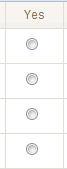 ______/______/________Do you own health insurance?______/______/________Do you own disability insurance?______/______/________Have you named your beneficiaries______/______/________GoalsGoalsGoalsRetirement GoalsDate Amount______/______/______________/______/______________/______/______________/______/________Family InformationFamily InformationFamily InformationFamily InformationNameRelationshipDate of BirthSpouse’s Name______/______/______________/______/______________/______/______________/______/______________/______/______________/______/________Social Security BenefitsSocial Security BenefitsSocial Security BenefitsSocial Security BenefitsSocial Security BenefitsOwnerStart Age & MonthLife or End AgeGross Monthly BenefitProjected COLA Increase %        Life or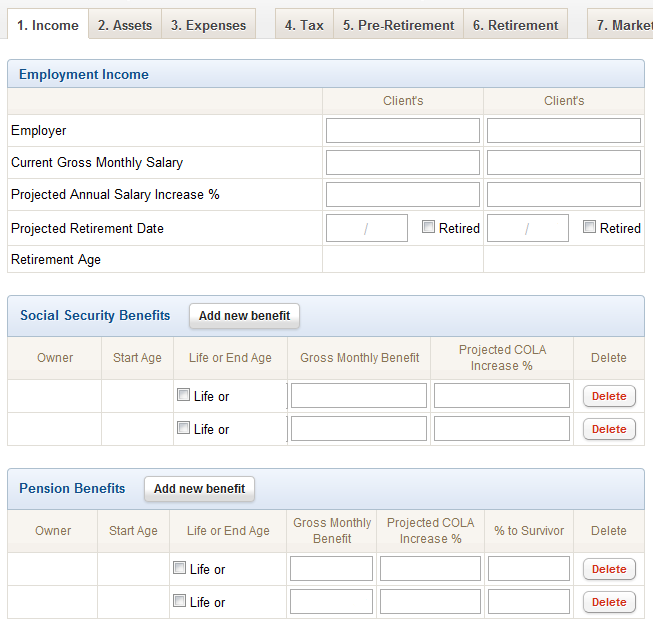 $%        Life or$%        Life or$%Pension BenefitsPension BenefitsPension BenefitsPension BenefitsPension BenefitsPension BenefitsOwnerStart AgeLife or End AgeGross Monthly BenefitProjected COLA Increase %% to Survivor        Life or$%%        Life or$%%Employment IncomeEmployment IncomeClientEmployerCurrent Gross Monthly Salary$Projected Annual Salary Increase %%Projected Retirement Date_____/________            RetiredRetirement AssetsRetirement AssetsRetirement AssetsRetirement AssetsRetirement AssetsRetirement AssetsOwnerCompanyAccount TypeIRA, 401k, etc.RiskAccountValueMonthly ContributionsAt RiskLow Risk$$At RiskLow Risk$$At RiskLow Risk$$At RiskLow Risk$$At RiskLow Risk$$At RiskLow Risk$$At RiskLow Risk$$Guaranteed Income Benefits or SPIA’sGuaranteed Income Benefits or SPIA’sGuaranteed Income Benefits or SPIA’sGuaranteed Income Benefits or SPIA’sGuaranteed Income Benefits or SPIA’sGuaranteed Income Benefits or SPIA’sGuaranteed Income Benefits or SPIA’sOwnerCompanyPayout ModeAccount ValueBenefit AmountStart DateLife or End DateMonthlyAnnual$$____/______     Life or ____/______MonthlyAnnual$$____/______      Life or ____/______Additional InformationAdditional InformationAmountMinimum Retirement Funds Balance$Projected Before Retirement Rate of Return%Projected After Retirement Rate of Return%Desired Risk Level (Please reference the Risk Assessment Questionnaire below)%TIME HORIZON - How much time, in years, can you let your Assets Earmarked for Retirement grow, before you will have to begin withdrawals?Points0-2 Years03-5 Years16-10 Years210+ Years313+ Years4Answers to this question will help us determine how long you might leave your money before having to use it in retirement.Total Points APPROACH TO SAVINGS & RISK – How do you feel about Saving and Risk?PointsI do not want to see my principal amount decrease.0I cannot afford a significant loss to principal regardless of interest earned.1As long as my rate of interest stays ahead of inflation, I don’t want the exposure to non - guaranteed financial products.2If I can make a moderate rate of interest on my money, I can withstand some fluctuation.3I want the potential for higher returns and I am willing to take on some risk.4Answers to this question will help us determine your tolerance for risk.Total Points INTEREST EARNING - What would you consider reasonable interest earned on your assets earmarked for retirement?Points3% - 4%04% - 6%17% - 9%29% - 11%3Greater than 11%4Answers to this question will help us determine your expectations for interest earned or rate of return.Total Points RISK TOLERANCE - You’ve just bought a financial product for $100,000. You are exposed to the following best and worst case scenarios. Which possibility would you choose?PointsBest Case = $102,000 Increase = 2,000 Worst Case = $100,000 Decrease = $00Best Case = $104,000 Increase = 4,000 Worst Case = $96,000 Decrease = $4,0001Best Case = $108,000 Increase = $8,000 Worst Case = $92,000 Decrease = $8,0002Best Case = $112,000 Increase = $12,000 Worst Case = $88,000 Decrease = $12,0003Best Case = $116,000 Increase = $16,000 Worst Case = $84,000 Decrease = $16,0004Answers to this question will help us determine your risk tolerance.Total Points Monthly ExpensesMonthly ExpensesMonthly ExpensesCurrent Monthly Expenses After TaxProjected Inflation Rate% of Needed Expenses in Retirement$%%Future Monthly Expense ChangesFuture Monthly Expense ChangesFuture Monthly Expense ChangesFuture Monthly Expense ChangesFuture Monthly Expense ChangesFuture Monthly Expense ChangesDescriptionTypeChangeMonthly AmountStart DateEnd DateFixedInflatableIncreaseDecrease$____/__________/______FixedInflatableIncreaseDecrease$____/__________/______FixedInflatableIncreaseDecrease$____/__________/______Future Cash FlowsFuture Cash FlowsFuture Cash FlowsFuture Cash FlowsFuture Cash FlowsFuture Cash FlowsFuture Cash FlowsFuture Cash FlowsFuture Cash FlowsOwnerDescriptionModeCash FlowTaxationAmountIncrease %Start DateEnd DateAnnual MonthlyOutflowInflowTaxableNon-Taxable$%____/__________/______AnnualMonthlyOutflow InflowTaxableNon-Taxable$%____/__________/______AnnualMonthlyOutflowInflowTaxableNon-Taxable$%____/__________/______TransportationMonthly AmountAuto Loans$Auto Insurance$Fuel$Repairs$Other$Total$HealthMonthly AmountHealth Insurance$Life Insurance$LTC Insurance$Disability Insurance$Medicine – Drugs$Veterinarian - Pet Care $Other$Total$Debts, LoansMonthly AmountCredit Cards$Student Loans$Alimony - Child Support $Other$Total$Charity, GiftsMonthly AmountCharitable Donations$Gifts$Other$Total$HouseholdMonthly AmountMortgage Principal & Interest$Real Estate Taxes$Rent$Insurance – Home/Rental$Maintenance – Supplies $Utilities – Electric/Gas $Water – Sewer $Cable – Phone – Internet $House Cleaning$Other$Total$Daily LivingMonthly AmountGroceries$Dining – Eating Out$Clothing$Salon – Massage – Manicure $Other$Total$EntertainmentMonthly AmountHome – Shows – Events $Sports – Hobbies – Lessons $Dues – Memberships $Vacation – Travel $Other$Total$Existing Life Insurance InformationExisting Life Insurance InformationExisting Life Insurance InformationExisting Life Insurance InformationExisting Life Insurance InformationExisting Life Insurance InformationExisting Life Insurance InformationOwnerCompanyTypeDeath BenefitMonthly PremiumCash ValuePolicy End DateTermPermanent$$$      Life or ____/______Term Permanent$$$      Life or ____/______Term Permanent$$$      Life or ____/______Term Permanent$$$      Life or ____/______Health InformationHealth InformationHealth InformationClientSmokerHealth ConcernsYes or NoExisting Long-Term Care Coverage InformationExisting Long-Term Care Coverage InformationExisting Long-Term Care Coverage InformationExisting Long-Term Care Coverage InformationExisting Long-Term Care Coverage InformationExisting Long-Term Care Coverage InformationExisting Long-Term Care Coverage InformationExisting Long-Term Care Coverage InformationExisting Long-Term Care Coverage InformationOwnerCompanyTypeStart DateDaily BenefitYearsInflation TypeInflation %Monthly PremiumCashReimbursement____/____/____$SimpleCompound%$CashReimbursement____/____/____$SimpleCompound%$Red Line Solutions RankingThe analysis may show you running out of money during retirement. If this were to occur, how would you rank taking the following steps to help alleviate the red line? Use a scale of 1-5 where 1 would be the most desirable step and 5 the least desirable step.Red Line Solutions RankingThe analysis may show you running out of money during retirement. If this were to occur, how would you rank taking the following steps to help alleviate the red line? Use a scale of 1-5 where 1 would be the most desirable step and 5 the least desirable step.Red Line Solutions Steps – Rank from 1-5RankingWork Longer, Retire at a Later Date.Work a Second or Part Time Job After Retirement.Reduce Monthly Expenses.If Not Yet Retired, Increase Contributions to Retirement Savings.Look for Other Income Alternatives.Client Signatures